О внедрении системы персонифицированного учета и персонифицированного финансирования дополнительного образования детей на территории Еловского муниципального округа 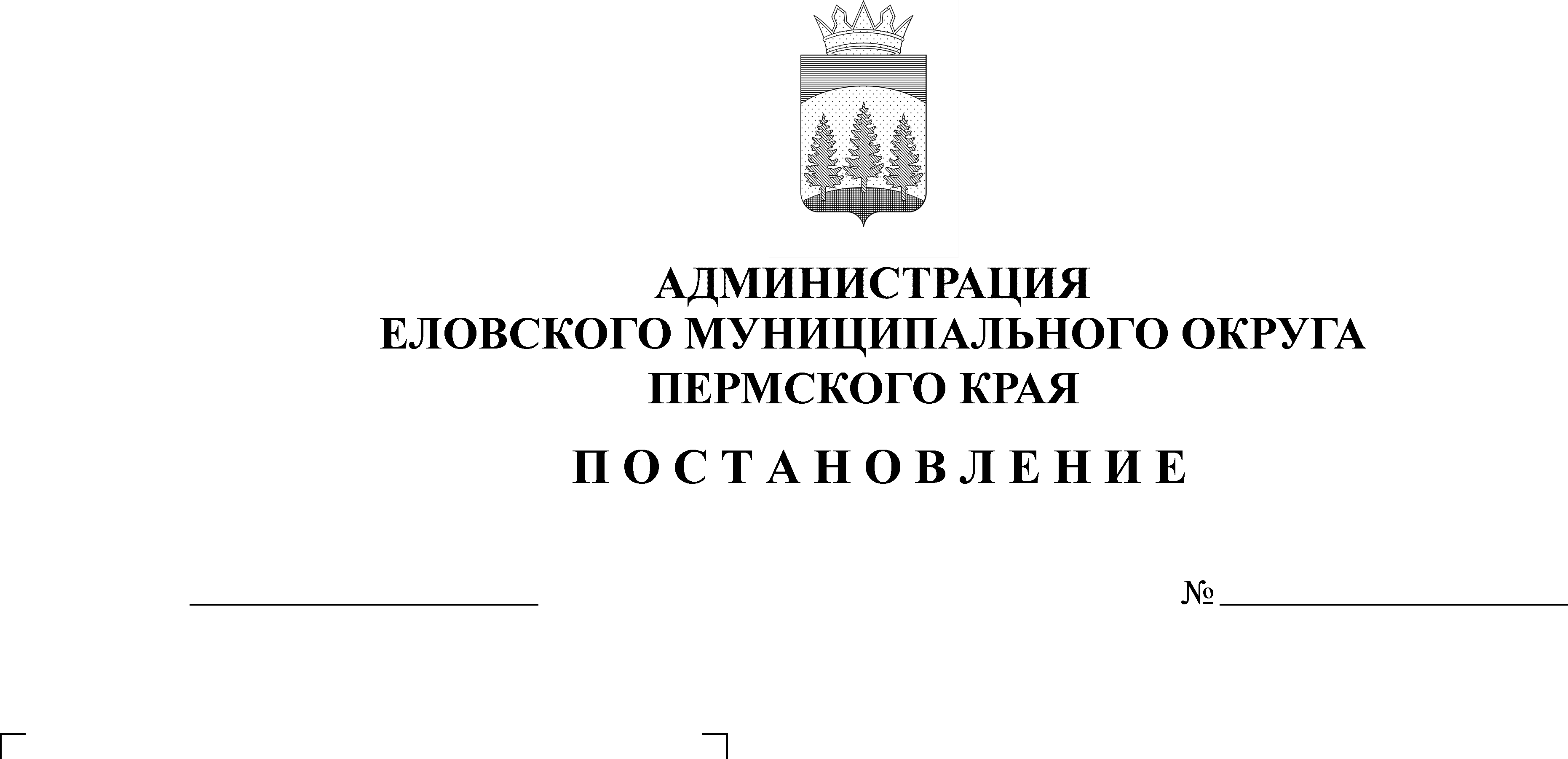 В соответствии с пунктом 13 части 1статьи 16 Федерального закона         от 06 октября 2003 г. № 131-ФЗ «Об общих принципах организации местного самоуправления в Российской Федерации», Федеральным законом                    от 29 декабря 2012 г. № 273-ФЗ «Об образовании в Российской Федерации», постановлением Правительства Пермского края от 10 марта 2022 г. № 183-п «О внедрении системы персонифицированного учета и персонифицированного финансирования дополнительного образования детей на территории Пермского края», приказом Министерства образования и науки Пермского края                  от 08 апреля 2022 г. № 26-01-06-339 «Об утверждении правил персонифицированного учета и персонифицированного финансирования дополнительного образования детей на территории Пермского края», в целях формирования современных управленческих решений и организационно-экономических механизмов в системе дополнительного образования в рамках реализации федерального проекта «Успех каждого ребенка» национального проекта «Образование»Администрация Еловского муниципального округа Пермского края ПОСТАНОВЛЯЕТ:Внедрить на территории Еловского муниципального округа систему персонифицированного учета и персонифицированного финансирования дополнительного образования детей в срок до 01 сентября 2022 года.Утвердить прилагаемое Положение о внедрении системы персонифицированного учета и персонифицированного финансирования дополнительного образования детей на территории Еловского муниципального округа.Определить уполномоченным органом по внедрению системы персонифицированного учета и персонифицированного финансирования дополнительного образования детей на территории Еловского муниципального округа Отдел образования администрации Еловского муниципального округа Пермского края.Отделу образования администрации Еловского муниципального округа Пермского края (Пономарева В.Н.) обеспечить организационное, информационное и методическое сопровождение внедрения системы персонифицированного учета и персонифицированного финансирования дополнительного образования детей на территории Еловского муниципального округа. Настоящее постановление обнародовать на сайте газеты «Искра Прикамья» и официальном сайте Еловского муниципального округа. Постановление вступает в силу со дня его официального обнародования.Контроль за исполнением постановления возложить на заместителя главы администрации Еловского муниципального округа по социальной политике.	Глава муниципального 	округа – глава администрации Еловскогомуниципального округа Пермского края                                              А.А. ЧечкинУТВЕРЖДЕНОпостановлением Администрации Еловского муниципального округа Пермского краяот 15.08.2022 № 414-пПОЛОЖЕНИЕо внедрении системы персонифицированного учетаи персонифицированного финансирования дополнительного
образования детей на территории Еловского муниципального округа I. Общие положения1.1. Настоящее Положение устанавливает порядок и условия внедрения и функционирования системы персонифицированного учета и персонифицированного финансирования дополнительного образования детей на территории Еловского муниципального округа (далее – Положение, система ПФ ДОД).1.2. Целью внедрения системы ПФ ДОД является предоставление детям от пяти лет до достижения ими возраста восемнадцати лет права получать интересующее их востребованное, качественное и соответствующее ожиданиям детей и их семей дополнительное образование в организациях, осуществляющих образовательную деятельность по реализации программ дополнительного образования (государственные, муниципальные, частные), у индивидуальных предпринимателей, осуществляющих образовательную деятельность по дополнительным общеобразовательным программам.1.3. Для целей настоящего Положения используются следующие понятия:1.3.1. образовательная услуга - услуга по реализации дополнительной общеобразовательной программы (отдельной части дополнительной общеобразовательной программы), оказываемая в рамках системы ПФ ДОД;1.3.2. обучающийся - ребенок в возрасте от 5 до 17 лет (включительно), проживающий на территории Еловского муниципального округа на законных основаниях (постоянное место жительства, временная регистрация);1.3.3. сертификат учета - статус сертификата, предусматривающий возможность его использования для обучения исключительно по программам, реализуемым муниципальными поставщиками образовательных услуг, финансовое обеспечение которых осуществляется за счет бюджетных ассигнований на оказание муниципальных услуг;1.3.4. сертификат персонифицированного финансирования - статус сертификата, предусматривающий дополнительную возможность использования средств, закрепляемых за сертификатом, для оплаты услуг, оказываемых частными поставщиками образовательных услуг, а также муниципальными поставщиками образовательных услуг в рамках внебюджетной деятельности;1.3.5. номинал сертификата персонифицированного финансирования - объем индивидуальных бюджетных гарантий по оплате образовательных услуг, определяемый и устанавливаемый для одного ребенка на период действия программы ПФ ДОД в рамках одного финансового года;1.3.6. программа ПФ ДОД - нормативный правовой акт Еловского муниципального округа Пермского края, устанавливающий на определенный период (далее - период реализации программы ПФ ДОД) номиналы сертификатов персонифицированного финансирования, число действующих сертификатов персонифицированного финансирования, в том числе в разрезе отдельных категорий детей, перечень направленностей дополнительного образования, оплачиваемых за счет средств сертификата персонифицированного финансирования, объем обеспечения сертификатов, а также ограничения по использованию детьми сертификата персонифицированного финансирования при выборе дополнительных общеобразовательных программ определенных направленностей;1.3.7. уполномоченный орган – отраслевой (функциональный) орган Администрации Еловского муниципального округа Пермского края, являющийся исполнителем программы ПФ ДОД (далее – Уполномоченный орган);1.3.8. нормативные затраты на реализацию образовательной программы - объем затрат, выраженный в рублях, установленный в качестве нормативного показателя для оказания услуги по реализации дополнительной общеобразовательной программы, определяемый с учетом характеристик дополнительной общеобразовательной программы;1.3.9. поставщик образовательных услуг - организации, осуществляющие образовательную деятельность по дополнительным общеобразовательным программам независимо от организационно-правовых форм и ведомственной принадлежности, индивидуальные предприниматели, осуществляющие образовательную деятельность по дополнительным общеобразовательным программам, включенные в систему ПФ ДОД в порядке, установленном настоящим Положением;1.3.10. реестр сертификатов - реестр сертификатов в электронной форме, учитываемый в автоматизированной информационной системе «Электронная пермская образовательная система» (подсистема «Дополнительное образование») (далее - информационная система);1.3.11. реестр поставщиков образовательных услуг - реестр организаций, осуществляющих образовательную деятельность по дополнительным общеобразовательным программам независимо от организационно-правовых форм и ведомственной принадлежности, индивидуальных предпринимателей, осуществляющих образовательную деятельность по дополнительным общеобразовательным программам, включенных в систему ПФ ДОД в порядке, установленном настоящим Положением;1.3.12. реестр образовательных программ - реестр дополнительных общеобразовательных программ, финансовое обеспечение реализации которых осуществляется за счет бюджетных ассигнований путем предоставления субсидии на финансовое обеспечение выполнения муниципального задания на оказание муниципальных услуг, распределенных независимо от сертификата;1.3.13. реестр сертифицированных программ - реестр дополнительных общеобразовательных программ, финансовое обеспечение которых предусматривается после персонифицированного выбора детьми, родителями (законными представителями) дополнительной общеобразовательной программы посредством передачи средств, закрепленных за ребенком (его сертификатом), в счет оплаты указанных услуг;1.3.14. договор об образовании - договор, заключаемый между поставщиком образовательных услуг и лицом, зачисляемым на обучение (родителями (законными представителями) несовершеннолетнего лица), определяющий основные характеристики образования, в том числе вид, уровень и (или) направленность образовательной программы (части образовательной программы), а также стоимость платных образовательных услуг и порядок оплаты, в том числе за счет средств сертификата персонифицированного финансирования;1.3.15. муниципальный опорный центр - организация, наделенная Уполномоченным органом правом осуществления организационного, методического, информационного сопровождения системы ПФ ДОД, ведения муниципальных реестров сертификатов учета, сертификатов персонифицированного финансирования, поставщиков образовательных услуг, образовательных программ, иных действий в соответствии с настоящими Правилами.1.4. Настоящее Положение устанавливает:1.4.1. порядок установления индивидуальных бюджетных гарантий по оплате дополнительного образования детей - участников системы ПФ ДОД;1.4.2. порядок формирования и ведения реестра сертификатов в системе ПФ ДОД;1.4.3. порядок формирования и ведения реестра поставщиков образовательных услуг, включенных в систему ПФ ДОД;1.4.4. порядок формирования и ведения реестра образовательных программ;1.4.5. порядок формирования и ведения реестра сертифицированных программ;1.4.6. порядок оплаты оказываемых образовательных услуг;1.4.7. порядок проведения оценки дополнительных общеобразовательных программ.1.5. В основе системы ПФ ДОД в Еловском муниципальном округе лежат следующие принципы:1.5.1. равный и свободный доступ детей к получению сертификата учета и сертификата персонифицированного финансирования. Сертификаты учета и сертификаты персонифицированного финансирования выдаются каждому ребенку в порядке очередности обращения при записи на дополнительную общеобразовательную программу, не допускается введение квот, конкурсного отбора либо любых иных процедур, ограничивающих возможность получения сертификата;1.5.2. свобода выбора ребенком и его семьей любой дополнительной общеобразовательной программы, реализуемой на территории Еловского муниципального округа.Настоящее Положение закрепляют возможность выбора любой дополнительной общеобразовательной программы, включенной в реестр образовательных программ, и реализуемых на территории Еловского муниципального округа независимо от поставщика образовательной услуги и его ведомственной принадлежности, а также возможность использовать сертификат учета и сертификат персонифицированного финансирования для обучения по такой общеобразовательной программе, если обучающийся выполняет требования правил приема на обучение, установленных в конкретной образовательной организации - поставщике образовательных услуг;1.5.3. право ребенка в любой момент поступить (при открытом приеме на обучение по дополнительной общеобразовательной программе) на обучение или сменить дополнительную общеобразовательную программу, по которой он проходит обучение, путем прекращения обучения по дополнительной общеобразовательной программе и зачисления на другую дополнительную общеобразовательную программу;1.5.4. информационная открытость и простота получения информации о порядке получения сертификата персонифицированного финансирования, перечне поставщиков образовательных услуг и реализуемых ими дополнительных общеобразовательных программах, порядке реализации сертификатов персонифицированного финансирования и иных параметрах функционирования системы ПФ ДОД;1.5.5. равный доступ поставщиков образовательных услуг независимо от организационно-правовой формы к системе ПФ ДОД;1.5.6. финансовое обеспечение реализации дополнительных общеобразовательных программ поставщиком образовательных услуг осуществляется:1.5.6.1. за счет бюджетных ассигнований путем предоставления субсидии на выполнение муниципального задания на оказание муниципальных услуг, распределенных независимо от статуса сертификата;1.5.6.2. посредством передачи средств, закрепленных за ребенком (его сертификатом персонифицированного финансирования), в счет оплаты услуг, оказанных в соответствии с персонифицированным выбором дополнительной общеобразовательной программы;1.5.7. принцип именной принадлежности сертификата учета и сертификата персонифицированного финансирования и запрет (отсутствие возможности) передачи сертификата третьим лицам;1.5.8. принцип персональной закрепленности средств за получателем сертификата персонифицированного финансирования и запрет (отсутствие возможности) его передачи третьим лицам.II. Порядок установления гарантий по оплате дополнительногообразования детей в системе ПФ ДОД2.1. Финансовое обеспечение обязательств, возникающих при использовании обучающимися сертификатов персонифицированного финансирования, осуществляется за счет средств бюджета Еловского муниципального округа.2.2. При определении номинала сертификата персонифицированного финансирования учитываются расходы муниципальных организаций дополнительного образования на оказание образовательных услуг, учтенные в нормативах затрат на оказание муниципальных услуг по реализации дополнительных общеразвивающих программ на текущий финансовый год или плановый период, а также прогнозный объем образовательных услуг, предоставляемый ребенку - участнику системы ПФ ДОД.2.3. Обучающийся с использованием сертификата персонифицированного финансирования имеет право на обучение по индивидуальному учебному плану, ускоренное обучение. Для обучения детей, имеющих особый статус (одаренные дети, дети с ограниченными возможностями здоровья), при расчете номинала сертификата персонифицированного финансирования может предусматриваться применение повышенного номинала.2.4. Сертификат персонифицированного финансирования может быть использован для обучения как по одной, так и по нескольким образовательным программам как у одного, так и у нескольких поставщиков образовательных услуг. Образовательные программы, осваиваемые с использованием сертификата персонифицированного финансирования, могут осваиваться как одновременно, так и последовательно.2.5. Размер средств сертификата персонифицированного финансирования может быть использован неравномерно в течение недели, месяца, иного периода времени в рамках одного календарного года, но не может превышать объем денежных средств, установленных номиналом.2.6. В случае если занятия в рамках образовательной услуги, осваиваемой обучающимся с использованием сертификата персонифицированного финансирования, не были проведены по вине поставщика образовательных услуг либо по обстоятельствам, не зависящим от воли сторон, средства сертификата персонифицированного финансирования не считаются использованными обучающимся, а поставщик образовательных услуг обязан отразить этот факт в сведениях, подаваемых с целью подтверждения реального объема реализации образовательных услуг в рамках системы ПФ ДОД.2.7. При возникновении обстоятельств, препятствующих продолжению оказания образовательной услуги в очной форме, такие услуги могут быть оказаны в дистанционной форме. Поставщик образовательных услуг в течение двух рабочих дней с момента возникновения таких обстоятельств направляет уведомление в бумажной форме или в электронном виде на адрес электронный почты, указанный в заявлении о зачислении на обучение, родителям (законным представителям) обучающегося о переводе обучения по общеобразовательной программе на дистанционную форму. Родители (законные представители) обучающегося в течение трех рабочих дней с даты направления такого уведомления могут отказаться от продолжения обучения по данной общеобразовательной программе и расторгнуть договор об образовании в одностороннем порядке согласно законодательству Российской Федерации. Отсутствие выраженного отказа родителей (законных представителей) обучающегося означает согласие на обучение в дистанционной форме.2.8. В случае если общеобразовательная программа не предполагает возможности обучения в дистанционной форме, при возникновении обстоятельств, препятствующих продолжению оказания образовательной услуги в очной форме, поставщик образовательных услуг предлагает родителям (законным представителям) обучающегося для временного перевода обучающегося на аналогичные общеобразовательные программы той же направленности, образовательные услуги по которым оказываются в дистанционной форме. В случае отказа от такого перевода родители (законные представители) обучающегося в течение трех рабочих дней с даты направления предложения о переводе могут отказаться от продолжения обучения по данной общеобразовательной программе и расторгнуть договор об образовании в одностороннем порядке согласно законодательству Российской Федерации.2.9. Продолжительность оказания образовательных услуг в дистанционной форме при возникновении обстоятельств, препятствующих оказанию образовательной услуги в очной форме, определяется локальными актами поставщика образовательных услуг.III. Порядок формирования и ведения реестра сертификатовв системе ПФ ДОД3.1. В целях осуществления учета детей - участников системы ПФ ДОД муниципальным опорным центром и поставщиками образовательных услуг в информационной системе осуществляются формирование и ведение реестра сертификатов учета и сертификатов персонифицированного финансирования.3.2. Реестр сертификатов учета включает в себя следующие сведения:3.2.1. идентификационный номер сертификата в виде электронной реестровой записи о сертификате в информационной системе;3.2.2. фамилия, имя, отчество (последнее - при наличии) обучающегося;3.2.3. дата рождения обучающегося;3.2.4. фамилия, имя, отчество (последнее - при наличии) родителя (законного представителя) обучающегося;3.2.5. контактная информация родителя (законного представителя) обучающегося (адрес электронной почты, телефон).3.3. Основанием для получения статуса сертификата учета и включения его в реестр сертификатов учета является заявление родителя (законного представителя) обучающегося, обучающегося, достигшего возраста 14 лет, содержащее следующие сведения:3.3.1. фамилия, имя, отчество (последнее - при наличии) обучающегося;3.3.2. дата рождения обучающегося;3.3.3. фамилия, имя, отчество (последнее - при наличии) родителя (законного представителя) обучающегося (в случае подачи заявления родителем (законным представителем);3.3.4. контактная информация родителя (законного представителя) обучающегося (адрес электронной почты, телефон) или обучающегося, достигшего возраста 14 лет;3.3.5. страховое свидетельство обязательного пенсионного страхования, содержащее страховой номер индивидуального лицевого счета, или документ, подтверждающий регистрацию в системе индивидуального (персонифицированного) учета, в форме электронного документа или на бумажном носителе;3.3.6. информация об ознакомлении обучающегося, его родителя (законного представителя) с настоящим Положением и согласии с их положениями.3.4. К заявлению прилагается согласие на обработку персональных данных родителя (законного представителя) обучающегося либо обучающегося, достигшего возраста 14 лет, всем операторам персональных данных, участвующим в предоставлении обучающимся образовательной услуги.3.5. Заявление может быть подано родителем (законным представителем) обучающегося, обучающимся, достигшим возраста 14 лет (далее - заявитель), в адрес поставщика образовательных услуг на бумажном носителе при личном обращении в данную организацию либо посредством федеральной государственной информационной системы, обеспечивающей предоставление в электронной форме государственных и муниципальных услуг, расположенной в информационно-коммуникационной сети «Интернет» по адресу: www.gosuslugi.ru (далее - ЕПГУ), и государственной информационной системы Пермского края, содержащей совокупность информации, информационных технологий и технических средств, которая обеспечивает автоматизацию деятельности в сфере предоставления государственных и муниципальных услуг в Пермском крае, а также функционирование официального сайта Пермского края в информационно-телекоммуникационной сети «Интернет» «Услуги и сервисы Пермского края», имеющего электронный адрес: www.uslugi.permkrai.ru (далее - РПГУ). Перечень документов, предоставляемых заявителем одновременно с заявлением, утверждается Уполномоченным органом.3.7. Поставщик образовательных услуг рассматривает заявление и в течение 7 рабочих дней с момента регистрации заявления принимает решение о зачислении ребенка на обучение по дополнительной общеобразовательной программе или отказе в зачислении на обучение по дополнительной общеобразовательной программе. Информация о зачислении ребенка на дополнительную общеобразовательную программу фиксируется в информационной системе.3.8. Реестр сертификатов учета ведется в Еловском муниципальном округе муниципальным опорным центром на основании сведений, которые внесены в информационную систему образовательными организациями, реализующими дополнительные общеобразовательные программы.3.9. Реестр сертификатов персонифицированного финансирования включает в себя следующие сведения:3.9.1. идентификационный номер сертификата в виде электронной реестровой записи о сертификате в информационной системе;3.9.2. фамилия, имя, отчество (последнее - при наличии) обучающегося;3.9.3. дата рождения обучающегося;3.9.4. место (адрес) проживания обучающегося;3.9.5. страховое свидетельство обязательного пенсионного страхования, содержащее страховой номер индивидуального лицевого счета, или документ, подтверждающий регистрацию в системе индивидуального (персонифицированного) учета, в форме электронного документа или на бумажном носителе;3.9.6. фамилия, имя, отчество (последнее - при наличии) родителя (законного представителя) обучающегося;3.9.7. контактная информация родителя (законного представителя) обучающегося (адрес электронной почты, телефон);3.9.8. сведения о наличии заключения психолого-медико-педагогической комиссии (для детей с особыми образовательными потребностями);3.9.9. сведения об изменении статуса сертификата, об истечении срока действия данного сертификата, предусмотренного программой ПФ ДОД;3.9.10. номинал сертификата, установленный на соответствующий период реализации программы ПФ ДОД;3.9.11. дата окончания срока действия сертификата персонифицированного финансирования.3.10. Основанием для получения статуса сертификата персонифицированного финансирования и включения его в реестр сертификатов персонифицированного финансирования является заявление родителя (законного представителя) обучающегося, обучающегося, достигшего возраста 14 лет, содержащее следующие сведения:3.10.1. фамилия, имя, отчество (последнее - при наличии) обучающегося;3.10.2. дата рождения обучающегося;3.10.3. фамилия, имя, отчество (последнее - при наличии) родителя (законного представителя) обучающегося (в случае подачи заявления родителем (законным представителем);3.10.4. контактная информация родителя (законного представителя) обучающегося (адрес электронной почты, телефон) или обучающегося, достигшего возраста 14 лет;3.10.5. страховое свидетельство обязательного пенсионного страхования, содержащее страховой номер индивидуального лицевого счета, или документ, подтверждающий регистрацию в системе индивидуального (персонифицированного) учета, в форме электронного документа или на бумажном носителе;3.10.6. информация об ознакомлении обучающегося, его родителя (законного представителя) с настоящими Правилами и согласии с их положениями.3.11. К заявлению прилагается согласие на обработку персональных данных родителя (законного представителя) обучающегося либо обучающегося, достигшего возраста 14 лет, всем операторам персональных данных, участвующим в предоставлении образовательной услуги в рамках системы ПФ ДОД.3.12. Заявление может быть подано в адрес поставщика образовательных услуг на бумажном носителе при личном обращении к поставщику образовательных услуг либо посредством ЕПГУ. Перечень документов, предоставляемых заявителем одновременно с заявлением, утверждается Уполномоченным органом.3.13. В случае подачи заявления посредством ЕПГУ документы, указанные в абзаце втором пункта 3.12, должны быть представлены заявителем при личном обращении к поставщику образовательных услуг в срок не позднее 7 рабочих дней со дня подачи заявления.3.14. Поставщик образовательных услуг в срок не позднее 10 календарных дней со дня регистрации заявления предоставляет в муниципальный опорный центр информацию, подтверждающую сведения о заявителе.3.15. Муниципальный опорный центр рассматривает заявление в течение 3 рабочих дней с момента получения полного пакета необходимых документов.В случае положительного решения поставщик образовательных услуг зачисляет ребенка на обучение по дополнительной общеобразовательной программе и вносит соответствующую запись в информационную систему в целях формирования реестра сертификатов персонифицированного финансирования.3.16. Решение об отказе во включении обучающегося в реестр сертификатов персонифицированного финансирования принимается муниципальным опорным центром в следующих случаях:ранее осуществленного включения обучающегося в реестр сертификатов персонифицированного финансирования;предоставления заявителем неполных (недостоверных) сведений, указанных в заявлении;отсутствия места (адреса) проживания обучающегося на территории Пермского края;отсутствия согласия заявителя с настоящими Правилами, а также на обработку персональных данных;отсутствия свободных мест на обучение по дополнительным общеобразовательным программам, реализуемым поставщиками образовательных услуг в системе ПФ ДОД с использованием сертификатов персонифицированного финансирования.3.18. Реестр сертификатов персонифицированного финансирования ведется в Еловском муниципальном округе муниципальным опорным центром на основании сведений, которые внесены в информационную систему поставщиками образовательных услуг.3.19. Зачисление на обучение по дополнительным общеобразовательным программам, реализуемым поставщиками образовательных услуг в системе ПФ ДОД с использованием сертификатов персонифицированного финансирования, осуществляется поставщиками образовательных услуг только при наличии у ребенка сертификата персонифицированного финансирования.3.20. Муниципальный опорный центр исключает сертификат учета и сертификат персонифицированного финансирования из реестра сертификатов в следующих случаях:3.20.1. письменное обращение заявителя об отказе от использования сертификата учета или сертификата персонифицированного финансирования;3.20.2. изменение места (адреса) проживания обучающегося на адрес, находящийся за пределами территории Пермского края.3.21. Уполномоченный орган имеет право принять решение о блокировке сертификата персонифицированного финансирования по результатам проведения периодической оценки использования сертификата с данным статусом. Порядок блокировки сертификата персонифицированного финансирования, порядок и периодичность проведения оценки использования сертификата персонифицированного финансирования утверждаются Уполномоченным органом.3.22. Для блокировки сертификата персонифицированного финансирования должностное лицо, являющееся руководителем уполномоченного органа, составляет акт по утвержденной Уполномоченным органом форме с указанием причины блокировки, подписывает его и направляет отсканированный акт в муниципальный опорный центр. Муниципальный опорный центр в течение 2 рабочих дней с момента получения от Уполномоченного органа акта о блокировке сертификата персонифицированного финансирования уведомляет об этом обучающегося, достигшего возраста 14 лет, родителей (законных представителей) обучающегося.3.23. Заблокированный сертификат персонифицированного финансирования не может быть использован для заключения договоров об образовании в рамках системы ПФ ДОД с оплатой средствами сертификата до конца периода действия программы ПФ ДОД, в котором данный сертификат был заблокирован.3.24. Муниципальный опорный центр направляет родителю (законному представителю) обучающегося, обучающемуся, достигшему возраста 14 лет, - участнику системы ПФ ДОД уведомления о решениях, принятых в соответствии с пунктами 3.21-3.22 настоящего Положения, в порядке, установленном муниципальным опорным центром.3.25. Для каждого сертификата персонифицированного финансирования муниципальным опорным центром в информационной системе создается запись о его использовании, в которой отражается доступный остаток средств в соответствующем году, а также данные об использовании сертификата персонифицированного финансирования (с указанием образовательной услуги, поставщика образовательных услуг, реквизитов договора об образовании, на основании которого осуществляется обучение с использованием данного сертификата, а также периода обучения).3.26. Формы и порядок работы с заявлениями, уведомлениями, решениями и согласиями, указанными в пунктах 3.3, 3.4, 3.7, 3.10, 3.11, 3.16, 3.17 настоящего Положения, устанавливаются муниципальным опорным центром.IV. Порядок формирования и ведения реестра поставщиковобразовательных услуг4.1. В целях осуществления учета поставщиков образовательных услуг муниципальным опорным центром в информационной системе осуществляются формирование и ведение реестра поставщиков образовательных услуг, в порядке, утвержденном нормативным актом Министерства образования и науки Пермского края.4.2. Формы заявлений, необходимых для формирования и ведения реестра поставщиков образовательных услуг, устанавливаются Уполномоченным органом.V. Порядок формирования и ведения реестра образовательных и сертифицированных программ5.1. В целях осуществления учета образовательных услуг в информационной системе осуществляются формирование и ведение реестра образовательных и сертифицированных программ, в порядке, утвержденном нормативным актом Министерства образования и науки Пермского края.5.2. Формы заявлений, необходимых для формирования и ведения реестра образовательных и сертифицированных программ, устанавливаются Уполномоченным органом.VI. Порядок проведения оценки дополнительныхобщеобразовательных программ6.1. Проведение оценки дополнительных общеобразовательных программ является оценочной процедурой, направленной на получение сведений о качестве реализуемых дополнительных общеобразовательных программ.6.2. Механизмом проведения оценки дополнительных общеобразовательных программ является общественная экспертиза.6.3. Общественная экспертиза дополнительных общеобразовательных программ (далее - общественная экспертиза) проводится в интересах участников отношений в сфере дополнительного образования детей с целью определения соответствия содержания программ заявленным в них целям и задачам, потребностям обучающихся, в интересах которых осуществляется образовательная деятельность.6.4. Общественная экспертиза проводится рабочей группой экспертов, состав и порядок работы которой утверждаются Уполномоченным органом.6.5. Проведение общественной экспертизы осуществляется таким образом, чтобы исключать конфликт интересов, в том числе за счет независимости привлекаемых экспертов.6.6. Общественная экспертиза осуществляется по критериям оценки дополнительных общеобразовательных программ, заявленных на общественную экспертизу.Критерии оценки дополнительных общеобразовательных программ устанавливаются Уполномоченным органом и определяются исходя из приоритетных направлений социально-экономического развития Пермского края и социально-экономического развития Еловского муниципального округа Пермского края.6.7. Результатом общественной экспертизы является заключение, которое подписывается всеми членами рабочей группы экспертов.6.8. Результаты общественной экспертизы не влекут за собой приостановление образовательной деятельности.VII. Порядок оплаты оказываемых образовательных услуг7.1. Порядок оплаты оказываемых образовательных услуг для Еловского муниципального округа Пермского края, осуществляющего финансовое обеспечение сертификата персонифицированного финансирования:7.1.1. финансовое обеспечение муниципальных образовательных услуг, оказываемых муниципальными образовательными организациями, в отношении которых Еловский муниципальный округ осуществляет функции и полномочия учредителя, включенными в реестр поставщиков образовательных услуг, в рамках системы ПФ ДОД, осуществляется за счет средств бюджета Еловского муниципального округа Пермского края в установленном Еловским муниципальным органом порядке посредством предоставления муниципальным образовательным организациям субсидии на иные цели;7.1.2. финансовое обеспечение образовательных услуг, оказываемых частными образовательными организациями, индивидуальными предпринимателями, государственными образовательными организациями, муниципальными образовательными организациями, в отношении которых Еловский муниципальный округ Пермского края, осуществляющий финансовое обеспечение сертификата персонифицированного финансирования, не осуществляет функции и полномочия учредителя, включенными в реестр поставщиков образовательных услуг (далее - иные организации), в рамках системы ПФ ДОД, осуществляется за счет средств бюджета Еловского муниципального округа Пермского края посредством предоставления иным организациям грантов в форме субсидии в соответствии с положениями пункта 7 статьи 78 и пункта 4 статьи 78.1 Бюджетного кодекса Российской Федерации в связи с оказанием услуг по реализации дополнительных общеобразовательных программ в рамках системы ПФ ДОД;7.1.3. порядок предоставления грантов в форме субсидий иным организациям из бюджета Еловского муниципального округа определяется нормативными правовыми актами Еловского муниципального округа;7.1.4. средства грантов в форме субсидии иным организациям подлежат перечислению в соответствии с заключенными с такими организациями (индивидуальными предпринимателями) соглашениями по форме, определяемой Финансовым управлением администрации Еловского муниципального округа Пермского края;7.1.5. поставщик образовательных услуг ежемесячно не позднее 2-го рабочего дня текущего месяца формирует и направляет в Уполномоченный орган заявку на авансирование средств из местного бюджета в порядке, установленном Администрацией Еловского муниципального округа Пермского края, содержащую сумму и месяц авансирования, и реестр договоров об образовании, по которым запрашивается авансирование.Ожидаемые результаты внедрения системы ПФДОДВнедрение системы ПФДОД направлено на достижение следующих результатов:персонифицированный учет детей, охваченных дополнительным образованием, внедрен в систему дополнительного образования детей на территории Еловского муниципального округа;не менее 25 % детей в возрасте от 5 до 18 лет, проживающих на территории округа, получат возможность обучаться с использованием сертификатов в рамках системы ПФДОД.